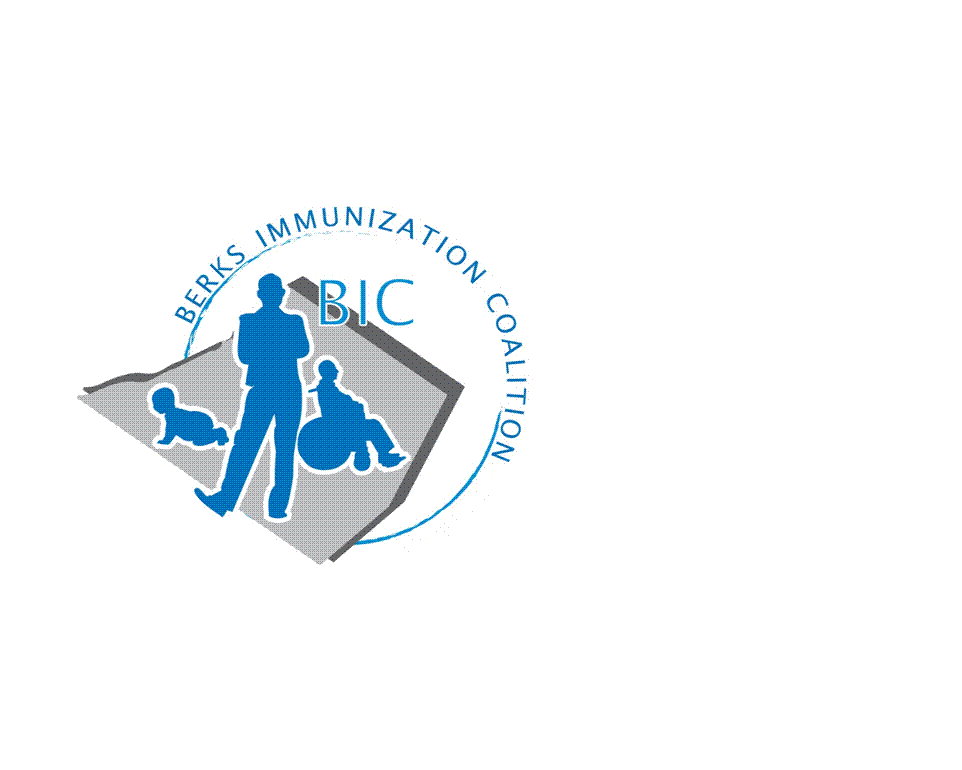 BERKS IMMUNIZATION COALITIONGENERAL MEETING MINUTESJanuary 21, 2020Attendees:  Nicole Berger, Rose Grill, Kimberly Meglathery, Tracy Ravert, Tracy Schierer, Tara Smith, Larry Sundberg, Beth Till, Dennis Udicious, Kim YoungOLD BUSINESSApproval of Minutes – Tracy Ravert and Nicole BergerTreasury Report – $2978.69.  A reimbursement of $800 was paid to Tracy Schierer for payment of Fightin Phils table ($500) and BIC refreshment sponsorship for Christine Baize appearance at the Miller Center ($300).  Tracy still needs reimbursement for purchase of Plinko game for outreach activities.Tracy Ravert has volunteered to be BIC’s new Treasurer.  This was approved by unanimous vote of meeting attendees.  $8000 will be deposited into the treasury from the grant awarded to BIC for the PAIC.An audit of treasury funds will be conducted annually in January. DOH Report – As reported by Rose Grill, sporadic pertussis, varicella and mumps in Berks County.  No measles to date. Bus logo – BIC campaign was not completed as PAIC conducted a bus campaign and included Berks County in its distribution.  Be alert for buses!New Twitter Account - @BerksCoalition.  Please share.Other social media suggested – Instagram, Tic Toc, Snapchat.  BIC has a Face Book page, please send friend requestNEW BUSINESSPlanning ActivitiesTeen Video Challenge – Work with Middle and High School nurses, art and technology teachers.  Create a 30 second teen focused video message about the importance of vaccinations in this population.  Committee will create rules, prizes and due dates. Will focus on Tdap/HPV/Meningococcal.  Projects will be submitted to BIC for judging and then posted on You Tube and the PAIC website.  Deadline:  Fall 2020It was suggested by Larry to give a prize to the winning school for tech supplies in addition to the winning student.  Beth Till mentioned New Jersey’s project “Protect me with 3 +” campaign as a guide.  More information at www.protectmewith3.com Committee Members – Tracy Schierer, Nicole Berger, Beth Till, Tracy Ravert and Rose GrillReading Royals – BIC will have a display table at the February 22 Reading Royals hockey game.  Thank you, Cindy Hinsey, for spearheading this project.  Volunteers – Larry Sundberg, Kim Meglathery, Beth Till, Tracy Ravert and Cindy Hinsey.  Please arrive at the loading dock entrance of the arena on the Penn Street side at 5:30 pm for directions to your display area.     Immunization Awareness Day at the Fightin Phils - Joe Bilak has been contacted for a date in August.  We will announce date at the March meeting and ask for volunteers.PAIC – Save the date PIC 2020 – PAIC meeting June 17, Immunization Conference June 18.  It will be held at the Harrisburg Hilton.Legislative CommitteeContact your legislators with vaccine issues – www.legis.state.pa.us/cfdocs/legis/home/find.cfm Other items of discussionPlease contact Tracy Schierer with requests for community speaking engagementsReading Eagle contact, Matt Majory, is no longer employed at the paper.  Does anyone have a contact that can be utilized for BIC exposure?Dennis and Tara with get new, unbranded educational information to Tracy S. for BIC outreach activities.Other Meeting DatesMarch 31, June 30, September 29.  Respectfully submitted,RoseRosemary Grill, RNBerks Immunization Coalition Secretary  